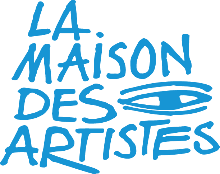 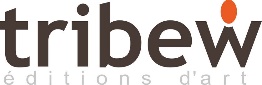 A envoyer à concours.tribew.mda@gmail.comAvant le 1er juin 2020Catégorie artistique :Cocher la catégorie choisieO    Dessin / Illustration / GravureO    GraphismeO    Installation / Performance O    PeintureO    PhotographieO    Sculpture / CéramiqueO    MME.     O     M.NOM : Prénom :Nom d’artiste :Numéro de siret :Téléphone :Adresse email :Date et signature :Attention : nous vous demandons d’assembler ce formulaire et les documents dans un seul PDF. En cas de difficulté utilisez www.ilovepdf.com/fr. Pour rappel, joindre dans l’ordre au formulaire de candidature :- Une copie recto/verso de la carte MdA avec la vignette 2020- Un texte sur la démarche artistique (2 pages maximum)- 4 à 6 visuels d’œuvres maximum qui illustrent la démarche artistique ou liens sur Vimeo ou Youtube pour des vidéos-Une biographie/CV artistique